ATIVIDADES DO 4º ANO PARA A SEMANA DE  01 a 05/06Queridos alunos, pais e/ou responsáveis:Seguem atividades para que continuem desenvolvendo DISTRIBUINDO-AS NO DECORRER DA SEMANA. Copiem cada atividade no seu caderno específico, mantendo-os organizados.Não esqueçam de passar o traço ao final de cada atividade, utilizando a régua e o lápis de cor.SINTO SAUDADES!	   DEUS OS ABENÇOE!	FIQUE EM CASA!ATIVIDADE 1 – PORTUGUÊSDATA;DIA DA SEMANA;Faça o texto no caderno de Português.Após a cópia e leitura do texto Estações do Ano no caderno de Ciências na semana passada, realize uma produção de texto, onde você aluno(a) deverá escolher a sua estação do ano favorita e elaborar uma história a partir desta estação. Ilustre.Não esqueça do título;Parágrafos;Sinais de pontuação; Criatividade e capricho.Envie foto do texto para o whatsApp da professora Ale, vou pedir um pouco de cuidado nesta foto, pois preciso ler o que está escrito.ATIVIDADE 2 – MATEMÁTICADATA;DIA DA SEMANA;Copie no caderno de Matemática.Resolva as situações problemas no caderno de matemática:  Se a Lua leva 365 dias para dar uma volta ao redor do Sol, assim como a Terra, quantos dias leva para darSe um dia tem 24 horas, quantas horas temOBS: Arme e resolva todas as operaçõesEscreva os resultados das operações das atividades a e b por extenso.BOA SEMANA!Escola Municipal de Educação Básica Augustinho Marcon.Catanduvas, 01 de junho de 2020.Diretora: Tatiana Bittencourt Menegat. Assessora Técnica Pedagógica: Maristela Borella Baraúna.Assessora Técnica Administrativa: Margarete Petter Dutra.Professora: ALEXANDRA VIEIRA DOS SANTOS.4º ano  01 e 022 voltas? .........................3 voltas? .........................4 voltas? .........................5 voltas? .........................6 voltas? .........................7 voltas? .........................8 voltas? .........................9 voltas? ..........................2 dias? ..............................3 dias? ..............................4 dias? ..............................5 dias? ..............................6 dias? ...................................7 dias? ...................................8 dias? ...................................9 dias? ...................................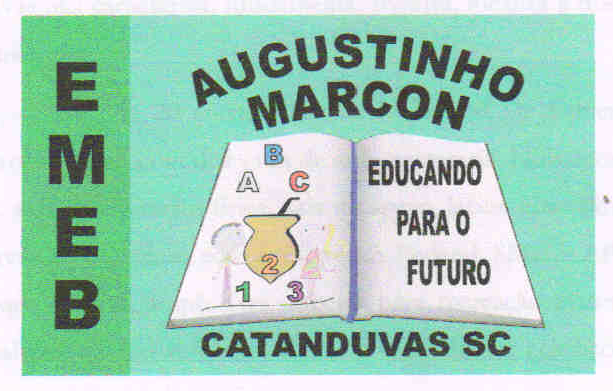 